Section 1: Personal details of studentsSection 2: CourseSection 3: AccommodationSection 4: Home stay accommodation detailsSection 5: TransportSection 6: VisaSection 7: For emergenciesSignature ____________________________APPLICATION FORM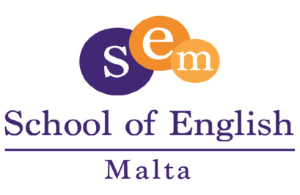 Family Name (Surname)NameDate of BirthNationalityAddressEmailMobile numberPassport NumberPlace of IssueDate of IssueType of CourseCourse DatesWeeksDo you have a learning difficulty?Yes/NoDo you have a disability? Yes/NoType of accommodation
Self-catering flat (single room)Self-catering flat (sharing)Host Family (Half-board, single room)Host Family (Half-board, shared room)3 Star Hotel (single/double room)Number of Accommodation nightsSupplements:
Only Nationality in Host Family Wifi in Host FamilyPrivate Bathroom in Host Family Special Diet Unaccompanied Minor in Host Family Unaccompanied Minor Do you have any medical problems or allergies?Yes/NoDo you smoke?Yes/NoWould you live in a home with young children?Yes/NoWould you live in a home with young children?Yes/NoWould you live in a home with a dog or cat?Yes/NoIf you have any other important special requests or if you have answered Yes to these questions, please give details.Do you need airport transfers?Yes/NoDo you need Visa application assistance?Yes/NoFull name of contact personRelationshipEmailMobile number